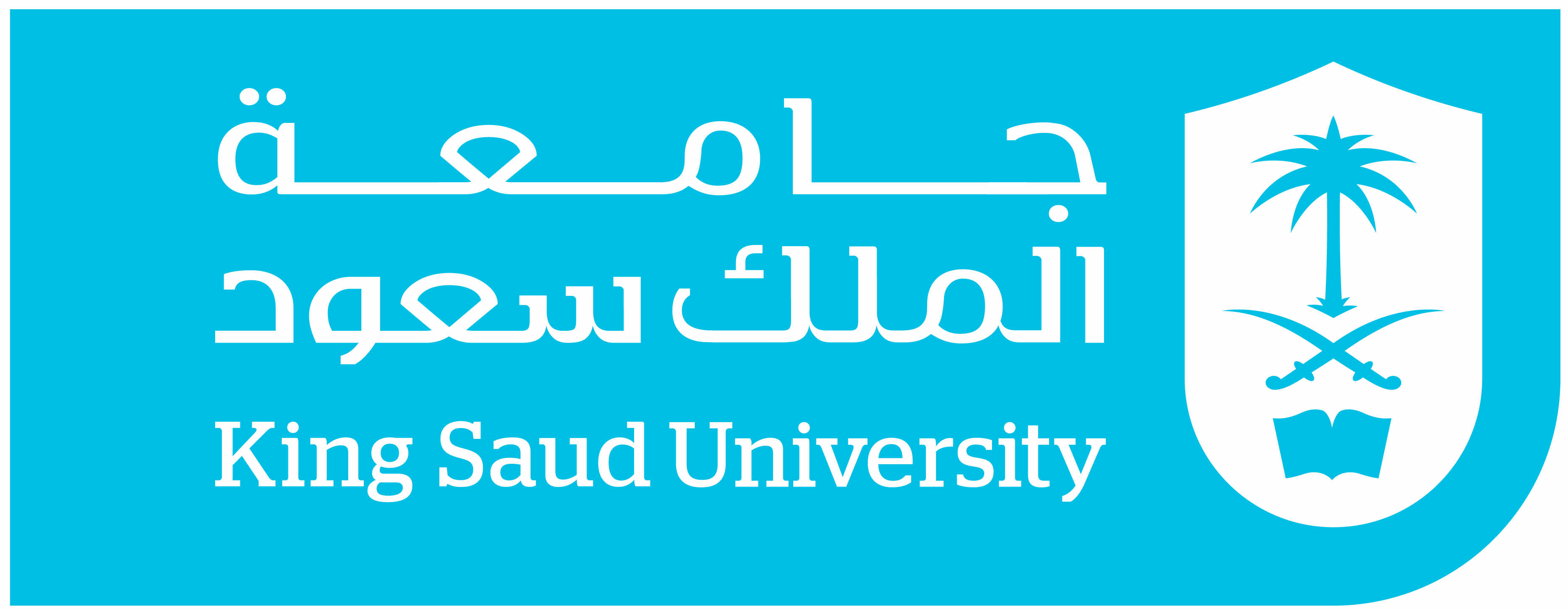 خطة مادة تنمية المهارات الحركية ( ١٥٢ روض)أ. مها الحقبانيأهداف المقرر:تتعرف الطالبة على ماهية التربية الحركية، وقيمها وأهميتها لطفل الروضة.أن تتعرف الطالبة على خصائص نمو طفل الروضة ولاسيما النمو الحركي.أن تتعرف الطالبة علي نظريات التعلم الحركي وتطبيقاتها في مرحلة الطفولة المبكرة.أن تتعرف على برامج  تعلم المهارات الحركية الأساسية ،وكيفية صياغة الأهداف التعليمية.أن تتقن فن تدريس التربية الحركية وأنشطتها المختلفة.أن تتعرف على أنواع مختلفة من الألعاب الحركية والتدريبات والقصص وكيفية تقديمها للطفل من خلال الحركة.أن تكتسب مهارة التطبيق العملي لما تعلمته من تدريبات حركية مع طفل الروضة(الخبرات الميدانية المبكرة.التقييم:المراجع الأساسية:أم هاشم عبد المطلب (2012) نظريات التعلم الحركي وتطبيقاتها في مرحلة الطفولة المبكرة –دار الزهراء-الرياضسارا السبيعى وفاطمة النقى (2000) دليل ورش العمل في رياض الأطفال – دار الفكر العربي.المصطفى /عبد العزيز (1995) علم النفس الحركى الرياض دار |لإبداع الثقافى للنشر والتوزيعأمين الخولى/ وراتب أسامة(1982) التربية الحركية للطفل – مكتبة الساعىإبراهيم /عواطف ومطاوع إبراهيم(1980) التربية النفسية الحركية فى دور الحضانة القاهرة –دار المعارفمفردات المقرر:المتطلبالدرجةملاحظةالحضور والمشاركة5حضور+ تفاعل الطالبات أثناء المحاضرةالانشطةالحركية (تقديم عملى)40تقديم عملي للأنشطة  خلال الفصل الدراسيتطبيق الخبرة ميدانياً10يحدد موعد نزول الروضة مع الطالباتالحملة10إقامة حملة ععن الحركة على مستوى الكليةملف الأنشطة5يقدم في نهاية الفصل الدراسيالاختبار النهائي30قبل الاختبارات النهائية  النشاطالموضوعاليوم والتاريخالأسبوع-توجيه وإرشاد الطالباتالإثنين 9 /5-مناقشة خطة المقررالإثنين 16 / 5نظريمقدمة فى التربية الحركية وطفل الروضة - مفهوم التربية الحركية-  قيم التربية الحركية - علاقة التربية الحركية بالعلوم التربوية الأخرىالإثنين 23 / 5نظرينظريات التعلم الحركي وتطبيقاتها في مرحلة الطفولة المبكرةالإثنين 30 / 5نظرينشاط الحبل –الكرة- الورقتعريف البرنامج الحركي- أهداف برنامج النشاط الحركيأسس برنامج النشاط الحركيالإثنين 7 / 6نظريعرض نموذج لعبةخطوات تدريس المهارة الحركية للطفل (صياغة الأهداف التعليمية)تصنيف المهارات الحركية الأساسية (الجري + المشي+ القفز)الإثنين  14 / 6عمليتقييم نشاط المشي + الجري + القفز (1)الإثنين 21 /6عمليتقييم نشاط القفز (2)الإثنين 28 / 6إجازة منتصف الفصل الدراسي الثانيإجازة منتصف الفصل الدراسي الثانيالإثنين 6 / 7نظريتابع .. المهارات الحركية الأساسيةمهارة التوازن والتسلقالإثنين 13 /7عملي التطبيق في الروضةتقييم نشاط التوازن  (3)الإثنين 20 /7تطبيق الحملة بالكليةحملة " استخدام الدرج "الإثنين27 /7عمليتقييم نشاط التحكم + السيطرة (4)الإثنين 5 / 8نظري  + تسليم الملفاتمعايير قوام الجسم للطفلالإثنين 12 / 8-مراجعةالإثنين19 / 8-الإختبار النهائي للمقررالإثنين  26 / 8 